Музыкальные игры на развитие у детей дошкольного возраста ритмического слуха.«Передай ритм».Цель: развитие ритмического слуха, слуховой памяти.Ход игры: Дети становятся друг за другом и кладут руки на плечи впереди стоящего. Ведущий (последний в цепочке) отстукивает ритм на плече того, за кем стоит. И тот передает ритм следующему ребенку. Последний участник (стоящий впереди всех) «передает» ритм, хлопая в ладоши или отстукивая молоточком на металлофоне.«Слушай и повтори».Ход игры: Дети свободно располагаются на ковре, у каждого в руках музыкальный инструмент. Педагог проигрывает на ложках или на ксилофоне простой ритмический рисунок, предлагает детям повторить его. Ведущим может быть ребенок.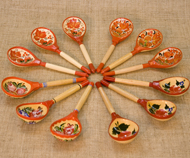 «Песня гриба».Ход игры: Педагог предлагает детям поиграть в игру «Эхо» и дает установку на запоминание ритма и пропевание слов в тексте. У каждого ребенка в руках музыкальный инструмент.Текст песни: Дождь идет… дождь идет,Дождь грибной… дождь грибной.Я расту… я растуПод сосной… под сосной.Лес притих…. Лес притихПод дождем… под дождем.Еж сидит… еж сидитПод кустом … под кустом.«По какому предмету стучу? »Цель: Учить различать и соотносить музыкальные и шумовые звуки, развивать тембровый и ритмический слух.Ход игры: На столе за ширмой лежат деревянные палочки, треугольник, коробочки с горохом. Дается установка на восприятие шумовых звуков.Надо музыку послушать, инструменты подобрать.Их звучание запомнить и по тембру различать.Дети слушают и запоминают на слух звуки, издаваемые за ширмой, затем прослушивают музыкальные произведения: «Смелый наездник» Р. Шуман, «Сарабанда» А. Корелли, «Галоп» Ж. Оффенбаха из оперы «Орфей в аду».При повторном слушании музыкальных пьес дети сопровождают их звучание ритмичным постукиванием палочек, встряхиванием коробочек, ударами в треугольники. Шумовое звучание соответствует характеру музыкальных произведений.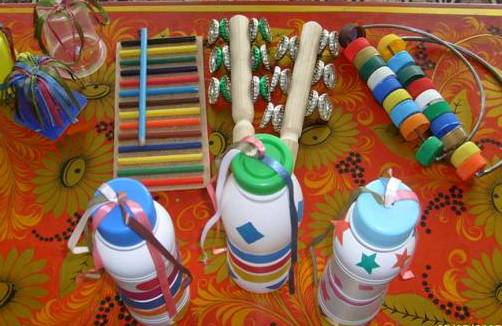 